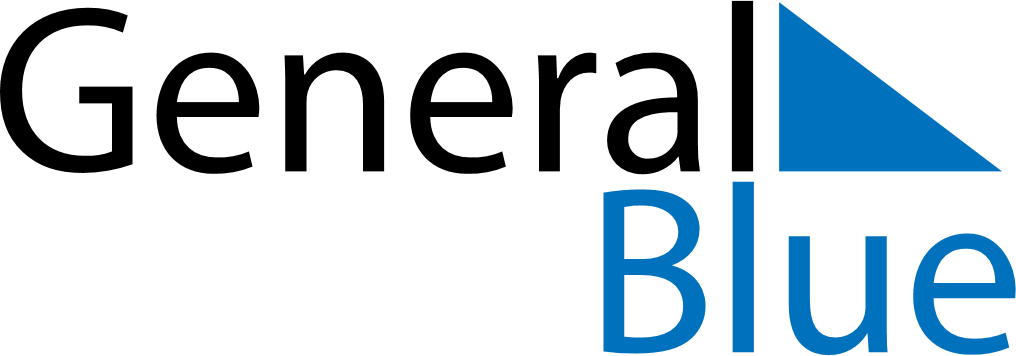 Weekly CalendarFebruary 18, 2024 - February 24, 2024Weekly CalendarFebruary 18, 2024 - February 24, 2024Weekly CalendarFebruary 18, 2024 - February 24, 2024Weekly CalendarFebruary 18, 2024 - February 24, 2024Weekly CalendarFebruary 18, 2024 - February 24, 2024Weekly CalendarFebruary 18, 2024 - February 24, 2024SUNDAYFeb 18MONDAYFeb 19MONDAYFeb 19TUESDAYFeb 20WEDNESDAYFeb 21THURSDAYFeb 22FRIDAYFeb 23SATURDAYFeb 24